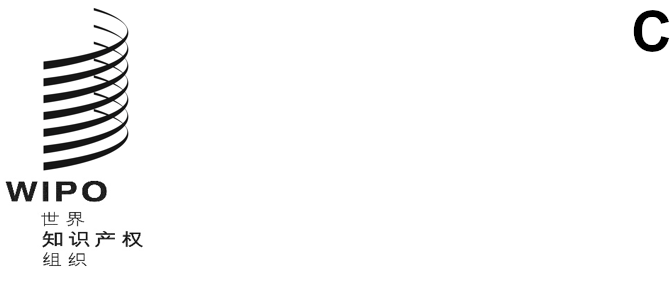 CDIP/30/13原文：英文日期：2023年3月10日发展与知识产权委员会（CDIP）第三十届会议
2023年4月24日至28日，日内瓦关于“妇女与知识产权：数据汇编和分享”的报告秘书处编拟发展与知识产权委员会（CDIP）在2021年7月26日至30日举行的第二十六届会议上，在知识产权与发展议程项目下讨论“妇女与知识产权”这一主题时，决定通过墨西哥提出的后续提案（载于文件CDIP/26/10 Rev.），该提案特别要求秘书处采取一系列行动，并决定“自2023年CDIP春季会议起，在产权组织秘书处认为有必要时，在知识产权与发展议程项目下定期重新审议‘妇女与知识产权’问题”。本文件与文件CDIP/30/12一起，旨在为委员会在本届会议上再次审议“妇女与知识产权”议题提供便利。本文件报告了汇编和共享知识产权领域按性别分列数据的情况，而文件CDIP/30/12则报告了产权组织在知识产权领域为妇女提供支持和赋权的战略行动计划，并概述了产权组织内部和外部活动的互补性。报告所涉期间是2021年和2022年。一、汇编关于知识产权所有者和创造者性别成分的可比分列国际数据国际专利申请不包括关于申请人或创造者性别的信息。然而，这一信息对知识产权界很有价值，例如，有助于发现和了解潜在的创新差距。因此，自CDIP第二十二届会议以来，秘书处继续致力于寻找各种方法，以进一步了解性别平等和知识产权的交叉点，并在此基础上汇编按性别分列的国际可比数据。这项工作主要是由知识产权和创新生态系统部门的经济学和数据分析部（DEDA）承担。特别是：统计和数据分析司在报告期内在其主要旗舰出版物和网络数据中心发布了按性别分列的专利合作条约（PCT）统计数据，即PCT年鉴（2021年和2022年）；世界知识产权指标（2021年和2022年）；以及知识产权统计数据中心（所涉期间内定期更新）。创新经济科继续进行关于性别平等和知识产权的方法论和经济学研究。2022年，该科招聘了首位性别问题研究员，负责有关创新和创意领域的性别和多元化差距的研究工作。研究继续围绕两个主要方向开展：（i）进一步完善性别消歧方法；和（ii）改进并扩大知识产权各种数据的性别分类，包括其他多元化措施。在报告期内，创新经济科通过以下方式进一步完善了性别消歧方法：在哈佛大学Dataverse、GitHub和亚马逊网络服务简单存储服务（AWS S3）中发布《世界性别名字词典》（WGND），创建和完善更多易访问的版本。创建一个STATA命令（genderit），使研究人员能够更为便利地使用WGND 2.0。2022年，测试版于GitHub上发布，目前正由DEDA和学术研究人员进行测试。与产权组织基础设施和平台部门的全球数据库司（GDD）合作，探索使用知识产权数据的其他来源，以编制新指标并改进现有指标。由此显著提高了在以原始字符表示的中文和韩文名字中使用WGND的稳健性。继续开发性别均等预测的系列方法，这些方法可以对何时能实现性别均等的不同情形进行比较。DEDA继续将这些方法应用于PCT发明人。这些方法通过一个私人GitHub储存库在内部发布和共享。在同期内，创新经济科通过以下方式对改进、扩大和分析按性别分列的知识产权数据进行了研‍究：更新题为“识别PCT发明人的性别”的研究报告。更新后的研究报告扩展了所编制的性别差距指标，并为进一步分析提供了基准。该研究报告得益于纳入了国家汇编数据，能够更好地使以原始字符表示的中文和韩文名字消歧。该研究报告将在产权组织发展系列研究中发表。继续探索对于国家知识产权汇编数据中的专利和实用新型发明人的性别消歧。创新经济科对将这一研究扩展到DOCDB/PATSTAT单位记录数据以外其他来源的方式进行了探索。分析工业品外观设计单位记录数据的性别消歧的可能性。通过品牌和外观设计部门以及GDD，为海牙体系和国家汇编数据收集了新的数据。初步结果看起来颇具发展空间。分析商标单位记录数据的性别消歧的可能性。通过品牌和外观设计部门以及GDD，为马德里体系和国家汇编数据收集了新的数据。二、分享按性别分列的数据收集方法和过程、对指标的使用、监测和评估方法，以及知识产权相关的性别差距经济分析在报告期内，秘书处采取了若干举措，以分享对妇女和知识产权相关主题的分析和方法。特别是，创新经济科探索了几种方式，公开分享其性别消歧方法，例如：与学术网络、联合国实体（如联合国妇女署）、知识产权局以及私营公司和技术转让办公室的相关公众直接接触。使用上述几个网络存储库，如哈佛大学Dataverse存储库、GitHub存储库或AWS S3。下载量继续增长，在产权组织网站上有超过6600次下载，在哈佛大学Dataverse有约7000次下载。传播关于如何判断创新和知识产权数据中的性别的指导原则。这些指导原则被翻译成产权组织的6种官方语言。创新经济科继续在“创新、创造和性别”网络内容系列下生成内容，旨在向更多的普通受众解释秘书处的经济和方法研究。该系列内容不仅用来宣传产权组织在这一主题上的工作，还用来突出其他国家——如美利坚合众国、联合王国、加拿大或智利——的知识产权局的工作。自2021年以来，创新经济科与Invent Together共同举办了一系列关于知识产权性别差距的在线研讨会。这些研讨会的主要目的是收集信息，了解为解决知识产权性别差距问题正在采取哪些举措，其中哪些可以在全球范围内复制和推广，以及可以确定哪些新的全球行动，这些全球行动将在使代表性不足的群体能够使用专利和其他知识产权方面产生切实的积极影响。研讨会共举办了三期，分别聚焦美洲地区、欧洲地区以及东亚和亚太地区。三、下一步工作从秘书处在报告期内的经验来看，有一系列的具体步骤需要考虑。首先，让技术性不强的受众更容易获得与性别有关的方法论内容，经证明这是正确的战略。这些方法已传播至更多的成员国，其本地能力得到建设，使之形成对性别作出反映并按性别分列的分析。第二，秘书处将继续对扩展和分析关于知识产权所有者和创造者性别的可比分类国际数据的方法进行研究，特别是那些旨在将分析扩展到其他形式的知识产权（如实用新型、工业品外观设计或商标）的方法。请委员会注意本文件中所载的信‍息。[文件完]